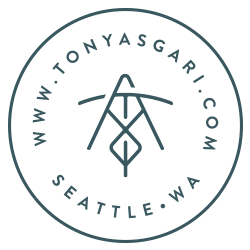 Jane Smith/Joe Jones Wedding Friday May 1, 2015 @ 5 pmFormal Pictures Requested Please list the combination and the proper names of individuals that will appear in each photo. No need to list the bridal party as they are easily identifiable. I also encourage you to keep this list to immediate family members only. We can always capture extended family members during cocktail hour or reception. Standing for a long list of photos can sap your energy and patience.  Smith FamilyBride & Groom w/ Pam Smith & Jim SmithBride w/ Pam Smith & Erica SmithBride w/ Pam SmithBride w/ Erica SmithBride w/ Cindi CarpenterJones FamilyBride & Groom w/ Jim & Sandy JonesBride w/ Jim & Sandy JonesGroom w/ Jim & Sandy JonesBride & Groom w/ Jim Jones, Sandy Jones, Lori Smith, Stacy Jones, Dan JonesGroom w/ Jim Jones, Sandy Jones, Lori Smith, Stacy Jones, Dan JonesBride & Groom w/ Morgan Jones, Erin Jones, Erin Jones, Aubrey Jones, Evan JonesGroom w/ Morgan Jones, Erin Jones, Erin Jones, Aubrey Jones, Evan JonesWedding Party & OfficiateBride & Groom w/ Erica Smith & Jeff JacksonBride & Groom w/ Rick JacksonGroom w/ Jeff JacksonGroom w/ Rick JacksonGroom w/ Jeff & Rick JacksonSpecial Photo RequestsI will take photos of all the customary details (cake, signs, candids of guests, etc.). Please let me know of any specific items or guests that you’d like to be photographed.  Examples below:Family heirloom jewelry from grandparents.Special handkerchiefs, ribbons, bridal party gifts,Photos of childhood friends, cousins, aunts & uncles, girlfriends, etc. (please assign someone to wrangle these folks during reception/cocktail hour as I won’t know who they are).